Island Fishing Derby Rules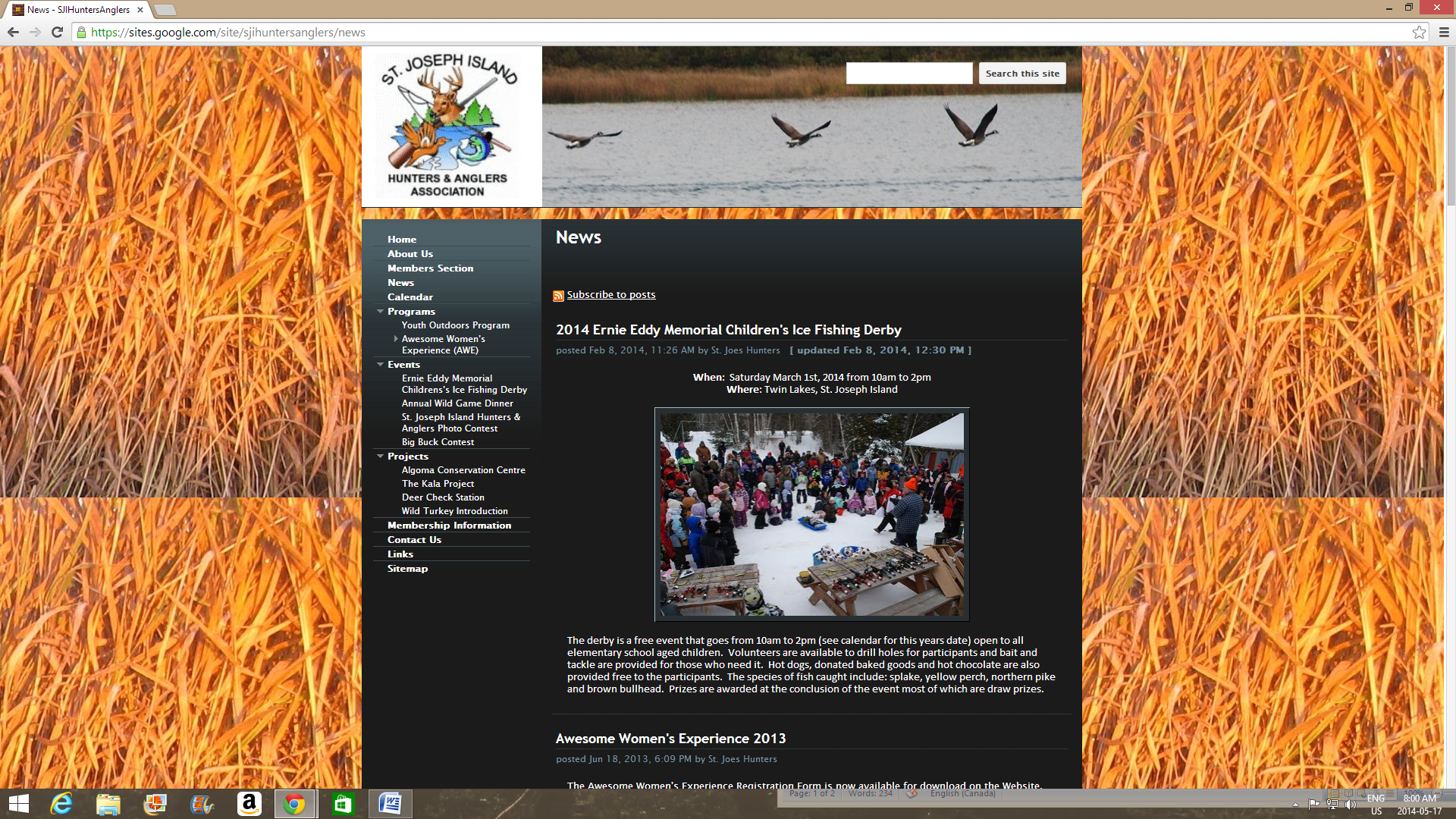 By entering the 2017 Island Fishing Derby, all participants declare that they understand all tournament rules and agree to abide by them.You are responsible for your safety and actions at all times before, during and after the Island Fishing Derby.  Each entrant, upon registration to compete in the derby, agrees that he/she will not hold the Sponsors or Hosts liable for any kind of accident that might occur during the Island Fishing Derby and will sign a waiver form when registering.Registration and payment will only be on Friday, June 30th from 12:00 Noon to 8:00 p.m. or on Saturday, July 1st from 8:00 a.m.to noon at the Hunters and Anglers Conservation Centre, 1802 20th Side Road.  Registration closes at noon on the 1st with no further registrations allowed.All Ontario fishing regulations must be abided by or you may be disqualified.All regulations set forth by Transport Canada must be abided by.  Owners MUST comply with all safety requirements and have their Pleasure Craft Operators Card as per Transport Canada regulations.Thanks to the Government of Ontario, you don’t need a fishing license to fish this week.  Check out www.ontariofamilyfishing.com for more details.Entries are non-transferable.The Island Fishing Derby will commence at 6:00 a.m. on July 1st, 2017 and end at 12:00 noon on July 9th,.  No exceptions.Official Measuring:  Once a fish is caught, the participant is responsible for measuring their catch and taking a legible photo that shows the exact length measured in centimetres from the longest point at the front of the fish to the fork in the centre of the tail rounded up to the nearest half centimetre.  All photos must be taken on an official Island Fishing Derby ruler with the appropriate validation stickers.  Judges must be able to determine length from the photo or entry will be disqualified.  If fish is longer than 1 metre then still take the picture on our measuring device and supply an accurate measurement with your entry. Once the photo is taken, please email to derby@sjiha.ca with your name and measured length or an 8 x 10 photo can be brought to the Hunters and Anglers Conservation Centre between 10am and noon on July 9th, 2017.3 photos per species per entrant will be allowed.Derby updates will be posted regularly on our website www.sjiha.ca In the case of a tie, the first entry received will be the winner.All decisions of the Derby Officials are final and may not be protested.You must attend the awards ceremony on July 9th to receive mystery prizes.Winners of the cash prizes for the largest fish categories are not required to attend the awards ceremony to receive their prize.  Awards start with dinner at 4pm, July 9th, followed by presentations. 